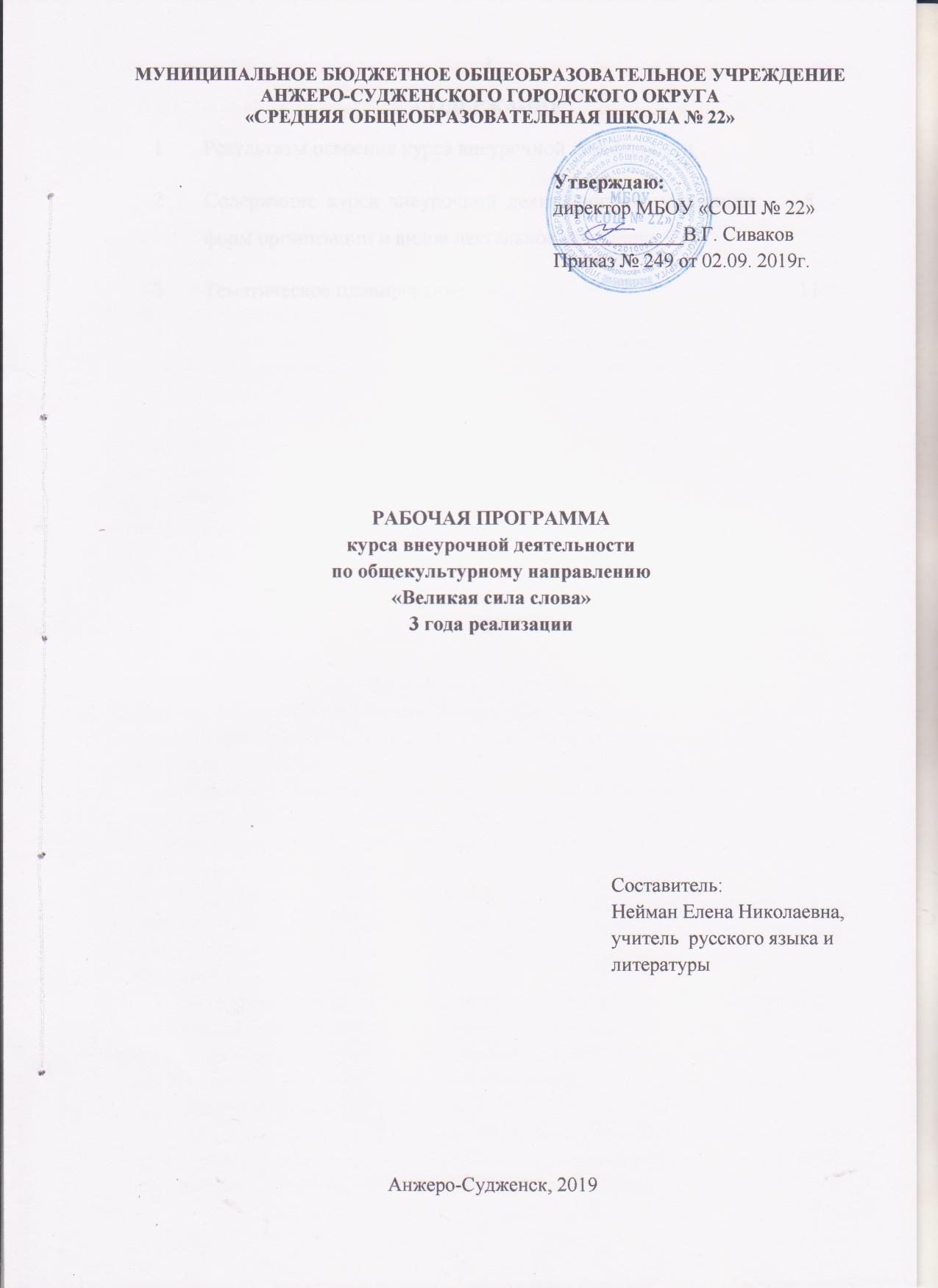 СОДЕРЖАНИЕ1. РЕЗУЛЬТАТЫ ОСВОЕНИЯ КУРСА ВНЕУРОЧНОЙ ДЕЯТЕЛЬНОСТИЛичностные результаты:1)  формирование ответственного отношения к учению, готовности и способности обучающихся к саморазвитию и самообразованию на основе мотивации к обучению и познанию,  осознанному выбору и построению дальнейшей индивидуальной траектории образования на базе ориентировки в мире профессий и профессиональных предпочтений, с учётом устойчивых познавательных интересов, а также на основе формирования уважительного отношения к труду, развития опыта участия в социально значимом труде; 2) формирование целостного мировоззрения, соответствующего современному уровню развития науки и общественной практики, учитывающего социальное, культурное, языковое, духовное многообразие современного мира;3) формирование осознанного, уважительного и доброжелательного отношения к другому человеку, его мнению, мировоззрению, культуре, языку, вере, гражданской позиции, к истории, культуре, религии, традициям, языкам, ценностям народов России и народов мира; готовности и способности вести диалог с другими людьми и достигать в нём взаимопонимания; 4) освоение социальных норм, правил поведения, ролей и форм социальной жизни в группах и сообществах, включая взрослые и социальные сообщества; участие в школьном самоуправлении и  общественной жизни в пределах возрастных компетенций с учётом региональных, этнокультурных, социальных и экономических особенностей; 5) развитие морального сознания и компетентности в решении моральных проблем на основе личностного выбора, формирование нравственных чувств и нравственного поведения, осознанного и ответственного отношения к собственным поступкам; 6) формирование коммуникативной компетентности в общении и  сотрудничестве со сверстниками, детьми старшего и младшего возраста, взрослыми в процессе образовательной, общественно полезной, учебно-исследовательской, творческой и других видов деятельности;7) формирование основ экологической культуры соответствующей современному уровню экологического мышления, развитиеопыта экологически ориентированной рефлексивно-оценочной и практической  деятельности в жизненных ситуациях;8) осознание значения семьи в жизни человека и общества, принятие ценности семейной жизни, уважительное и заботливое отношение к членам своей семьи;9) развитие эстетического сознания через освоение художественного наследия народов России и мира,  творческой деятельности эстетического характера.Метапредметные результаты:1)  умение самостоятельно определять цели своего обучения, ставить и формулировать для себя новые задачи в учёбе и познавательной деятельности, развивать мотивы и интересы своей познавательной деятельности; 2) умение самостоятельно планировать пути  достижения целей,  в том числе альтернативные,  осознанно выбирать  наиболее эффективные способы решения учебных и познавательных задач;3) умение соотносить свои действия с планируемыми результатами, осуществлять контроль своей деятельности в процессе достижения результата, определять способы  действий в рамках предложенных условий и требований, корректировать свои действия в соответствии с изменяющейся ситуацией; 4) умение оценивать правильность выполнения учебной задачи,  собственные возможности её решения;5) владение основами самоконтроля, самооценки, принятия решений и осуществления осознанного выбора в учебной и познавательной деятельности; 6) умение  определять понятия, создавать обобщения, устанавливать аналогии, классифицировать,   самостоятельно выбирать основания и критерии для классификации, устанавливать причинно-следственные связи, строить  логическое рассуждение, умозаключение (индуктивное, дедуктивное  и по аналогии) и делать выводы;7) умение создавать, применять и преобразовывать знаки и символы, модели и схемы для решения учебных и познавательных задач;8) смысловое чтение; 9) умениеорганизовывать  учебное сотрудничество и совместную деятельность с учителем и сверстниками;  работатьиндивидуально и в группе: находить общее решение и разрешать конфликты на основе согласования позиций и учёта интересов;  формулировать, аргументировать и отстаивать своё мнение; 10) умение осознанно использовать речевые средства в соответствии с задачей коммуникации для выражения своих чувств, мыслей и потребностей; планирования и регуляции своей деятельности;  владение устной и письменной речью, монологической контекстной речью.2. СОДЕРЖАНИЕ КУРСА ВНЕУРОЧНОЙ ДЕЯТЕЛЬНОСТИ С УКАЗАНИЕМ ФОРМ ОРГАНИЗАЦИИ И ВИДОВ ДЕЯТЕЛЬНОСТИ1 год реализации  (модуль 1)2 год реализации  (модуль 2)3 год реализации  (модуль 3)3. ТЕМАТИЧЕСКОЕ ПЛАНИРОВАНИЕМодуль 1Модуль 2Модуль 31Результаты освоения курса внеурочной деятельности32Содержание курса внеурочной деятельности с указанием форм организации и видов деятельности53Тематическое планирование11№ п/пСодержаниеФормы организацииВиды деятельности1.Материал словесности. Слово и словесность.Язык и слово. Значение языка в жизни человечества. Многогранность понятия «слово». Словесность как совокупность наук о языке и литературе. Русская словесность, ее происхождение и развитие. Сочинение рассказа, сказкиТворческаяпознавательная2.Разновидности употребления языка. Нормы употребления языка. В многословии не без пустословия. Язык как материал, из которого строится художественное произведение, и язык как результат художественного творчества, важнейшая сторона произведения словесности. ДиспутПроблемно-ценностное общение3.Формы словесного выражения.Устная и письменная формы словесного выражения. Конкурс, выставкаТворческая4.Стилистическая окраска слова. Стиль. Стилистические возможности лексики и фразеологии. Слова и выражения нейтральные и стилистически окрашенные. Зависимость смысла высказывания от стилистической окраски слов и выражений. Стилистические возможности грамматики: имени существительного, имени прилагательного, глагола. Круглый столПознавательная5.Роды, виды и жанры произведений словесности.Три рода словесности: эпос, лирика и драма. Предмет изображения и способ изображения жизни в эпических, лирических и драматических произведениях. Понятия рода, вида и жанра. Деловая играИгровая 6.Устная народная словесность, ее виды и жанры. Эпические виды народной словесности: сказка, легенда, небылица, пословица, поговорка, загадка, предание, былина, анекдот. Лирические виды народной словесности: песня, частушка. Драматические виды народной словесности: народная драма, театр Петрушки. Конкурс Познавательная 7.Духовная литература, ее виды и жанры. Жанры библейских книг: повесть, житие, притча, молитва, проповедь, послание, псалом. Круглый столПроблемно-ценностное общение8.Эпические произведения, их своеобразие и виды. Виды и жанры эпических произведений, литературная сказка, небылица, загадка, скороговорка, басня, рассказ, повесть, роман. Литературный герой в эпическом произведении. Языковые средства изображения характера: описание (портрет, интерьер, пейзаж), повествование о поступках героя и о происходящих с ним событиях, монолог-рассуждение героя и автора, диалоги героев. Художественная деталь: повествовательная, описательная.  Сочинение: характеристика героя и сравнительная характеристика нескольких героев. 9.Лирические произведения, их своеобразие и виды. Виды лирических произведений: ода, элегия. Своеобразие языка лирического произведения, изображение явлений и выражение мыслей и чувств поэта средствами языка в лирике. ДиспутПроблемно-ценностное общение10.Драматические произведения, их своеобразие и виды.Герои драматического произведения и языковые способы их изображения: диалог и монолог героя, слова автора (ремарки). Особенности драматического конфликта, сюжета и композиции. ПроектПознавательная, проектная11.Лиро-эпические произведения, их своеобразие и виды.Взаимосвязи родов словесности. Значение стихотворной или прозаической формы словесного выражения содержания произведения. Конкурс сочиненийДосугово-развлекательная12.Взаимовлияние произведений словесности.Использование чужого слова в произведении: эпиграф, цитата, реминисценция. ИграИгровая 13. Защита творческих работ «Использование пословицы и загадки, героев и сюжетов народной словесности в произведениях русских писателей».ПроектПроектная№ п/пНаименование темыФормы организацииВиды деятельности1.Средства языка художественной словесности. Семантика фонетических средств языка. Значение интонации: роль лексики и синтаксиса, логического и эмоционального ударения, паузы, мелодики (повышения и понижения голоса). Семантика словообразования. Семантика средств лексики. Семантика изобразительных средств синтаксиса. ВыставкаПознавательная, творческая2.Словесные средства выражения комического. Комическое как вид авторской оценки изображаемого. Языковые средства создания комического эффекта: несоответствие стилистической окраски высказывания предмету изображения, гипербола, фантастика, прения, речь героя. КонкурсДосугово-развлекательная3.Качества текста и художественность произведения словесности. Основные требования к языку художественного и нехудожественного текста: правильность, точность, последовательность, непротиворечивость, соответствие стиля цели высказывания. Художественность произведения. Соответствие языка художественной задаче. Редактирование и совершенствование чужого и собственного текста. Познавательная4.Языковые средства изображения жизни и выражения точки зрения автора в эпическом произведении.Своеобразие языка эпического произведения. Значение и особенности употребления описания, повествования, рассуждения, диалога и монолога в эпическом произведении. Сюжет и композиция эпического произведения, созданные средствами языка, как способ выражения авторской идеи. Рассказчик и автор в эпическом произведении. Разновидности авторского повествования: от лица рассказчика — участника или свидетеля событий, повествование от лица «всеведущего автора». Круглый столПроблемно-ценностное общение5.Языковые средства изображения жизни и выражения точки зрения автора в лирическом произведении.Своеобразие языка лирического произведения. Ритм как способ сопоставления и противопоставления слов, словосочетаний, предложений для выражения мысли и чувства автора. Значение соотношения ритма и синтаксиса, перенос как выразительное средство в стихах. Значение звуковой организации стихотворной речи для выражения мысли автора. Рифма в лирическом произведении. Звукопись. Стихотворные забавы: моноритм, акростих, фигурные стихи, палиндром. Конкурс творческих работДосугово-развлекательная6.Языковые средства изображения жизни и выражения точки зрения автора в драматическом произведении. Значение диалога и монолога как главных средств изображения жизни и выражения авторской точки зрения в драматическом произведении. Характеры героев, созданные посредством языка, как способ выражения авторской позиции в драматическом произведении. Значение сюжета и конфликта драматического произведения для выражения авторской позиции. Значение композиции драматического произведения, роль диалога и авторских ремарок, художественной детали, подтекста для выражения идеи произведения.Инсценировка Досугово-развлекательная7.Взаимосвязи произведений словесности. Взаимосвязь произведений словесности в качестве реминисценций или на уровне языка, образа, сюжета, композиции, темы, идеи, рода, вида, жанра, стиля. Использование жанров народной словесности, тем, мотивов. Переосмысление сюжетов и образов фольклора с целью решения современных автору проблем. Использование стиля народной поэзии. Создание собственных произведений с использованием народно-поэтических средств языка. Досугово-развлекательная8. Защита творческих работ «Мифологические образы в русской литературе».ПроектПроектная№ п/пНаименование темыФормы организацииВиды деятельности1.Средства художественной изобразительности.Значение и многообразие средств художественной изобразительности языка. Понятие об эпитете. Эпитет и стиль писателя. Сравнение и параллелизм, развернутое сравнение, их роль в произведении. Олицетворение. Олицетворение и стиль писателя. Аллегория и символ. Употребление в произведении этих средств художественной изобразительности. «Макаронический» стиль. Значение употребления этого средства в произведении словесности. Этимологизация и внутренняя форма слова. Ложная (народная) этимология. Игра слов. Ассоциативность сюжетов, образов, тем. Явные и скрытые ассоциации. Квипрокво как изобразительное средство языка и как способ построения сюжета. Круглый столПроблемно-ценностное общение2.Жизненный факт и поэтическое слово. Направленность высказывания на объект и субъект. Предмет изображения, тема и идея произведения. Претворение жизненных впечатлений в явление искусства слова. Прототип и литературный герой. Способы выражения точки зрения автора в эпическом и лирическом произведениях.  Создание произведения, основанного на жизненных впечатлениях.Досугово-творческая3.Историческая жизнь поэтического слова.Система жанров и особенности языка произведения классицизма. Изображение действительности в искусстве реализма. Поэтическое слово в реалистическом произведении: эпическом, лирическом, лиро-эпическом. Стиль писателя как единство всех элементов художественной формы произведений, своеобразие творчества писателя. Конкурс сочиненийДосугово-творческая 4.Произведение искусства слова как единство художественного содержания и его словесного выражения.Эстетический идеал. Художественный образ. Художественная действительность: объективное и субъективное начала в ней. Художественное содержание. Словесная форма выражения художественного содержания. Художественное время и художественное пространство (хронотоп) как один из видов художественного образа. Герой произведения словесности как средство выражения художественного содержания. Создание брошюрыПознавательная, творческая5.Произведение словесности в истории культуры. Взаимосвязь разных национальных культур. Развитие словесности. Традиции и новаторство, использование традиций в произведениях словесности. Роль словесности в развитии общества и в жизни личности. Главное назначение искусства — помочь совершенствованию мира и человека. Творческая работа Использование «вечных» образов, жанров и стилей произведений прошлого в собственном творчестве.Познавательная, творческая6.Защита проекта «Обращение к «вечным» образам и мотивам, новая жизнь типических героев, созданных в прошедшую эпоху».ПроектПроектная№ п/пНаименование темКоличество часов1Материал словесности.32.Разновидности употребления языка.53.Формы словесного выражения.14.Стилистическая окраска слова. Стиль.35.Роды, виды и жанры словесности.26.Устная народная словесность, ее виды и жанры.27.Духовная литература, ее виды и жанры.28.Эпические произведения, их своеобразие и виды.59.Лирические произведения, их своеобразие и виды.410.Драматические произведения, их своеобразие и виды.211.Лиро-эпические произведения, их своеобразие и виды.212.Взаимовлияние произведений словесности.213Защита творческих работ «Использование пословицы и загадки, героев и сюжетов народной словесности в произведениях русских писателей».2ИТОГОИТОГО35 часов№ п/пНаименование темКоличество часов1.Средства  языка художественной словесности.82.Словесные средства выражения комического.33.Качества  текста и художественность произведения словесности.54.Языковые средства изображения жизни и выражения точки зрения автора в эпическом произведении.55.Языковые средства изображения жизни и выражения точки зрения автора в лирическом произведении.66.Языковые средства изображения жизни и выражения точки зрения автора в драматическом произведении.47.Взаимосвязи произведений словесности.28.Защита творческих работ «Мифологические образы в русской литературе».2ИТОГОИТОГО35 часов№ п/пНаименование темКоличество часов1.Средства  художественной изобразительности.132.Жизненный факт и поэтическое слово.33.Историческая жизнь поэтического слова.54.Произведение искусства слова как единство художественного содержания и его словесного выражения.55.Произведение словесности в истории культуры.66.Защита проекта «Обращение к «вечным» образам и мотивам, новая жизнь типических героев, созданных в прошедшую эпоху».2ИТОГОИТОГО34 часа